How to use Schedule BuilderSchedule Builder gives students the flexibility to plan their classes around their jobs, sports activities, and student life. With Schedule Builder, the students can take control of their schedule. These instructions will guide you through the steps to use Schedule Builder.Navigate to the Advisee Student Center:Self Service > Advisor Center > Advisee Student CenterNavigate to the Advisee Student Center:Self Service > Advisor Center > Advisee Student CenterOn the search page opens,In the ID, enter the student’s CSUB IDClick the  button to continue.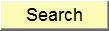 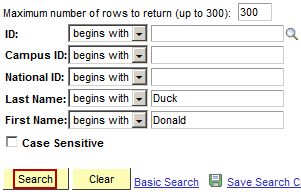 When the Advisee’s Student Center opens,  Click the Schedule Builder link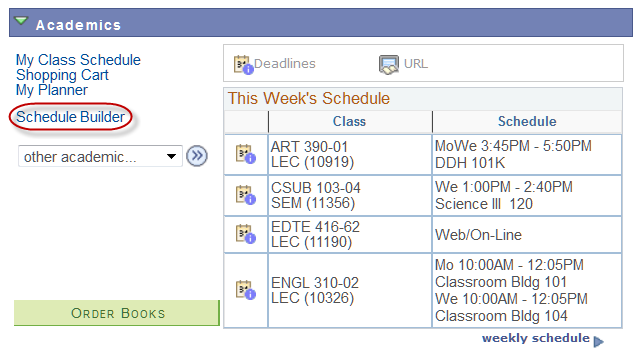 When the Scheduler Builder page opens, Click the  button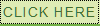 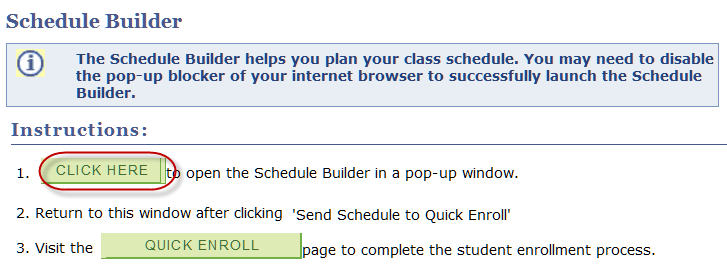 When the page appears,Click the down arrowFrom the list select a term, such as Spring 2014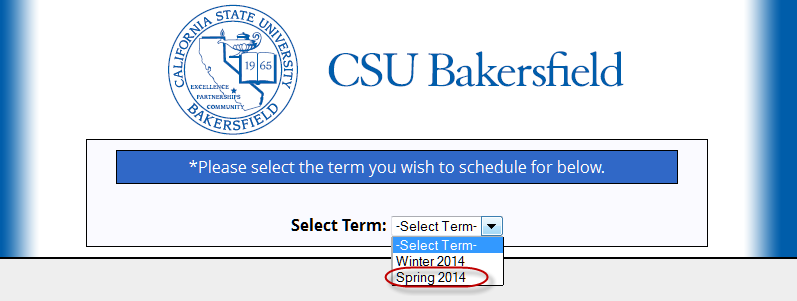 The Schedule Builder page opens, Click the  button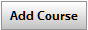 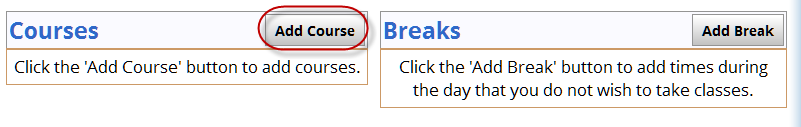 On the Add Course page,Select a Subject, such as SpanishSelect a Course, such as Spanish 101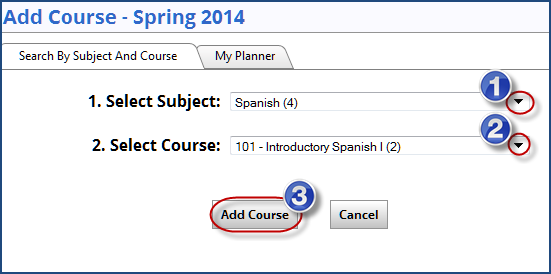 The course is added to your course list. To add another course, click the  button.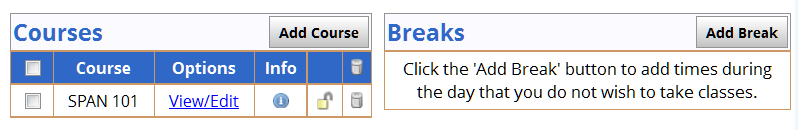 To add a break, click the  button.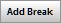 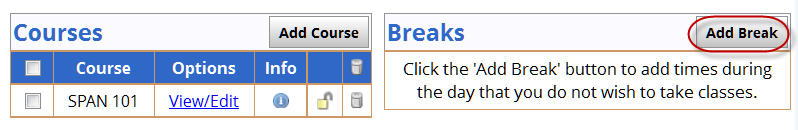 On the Add Break page,In the Break Name: enter a meaningful name for your break, such as WorkIn the Start Time, select the desired start timeIn the End Time, select the desired end timeIn the Days, select the days that you desireClick the  button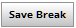 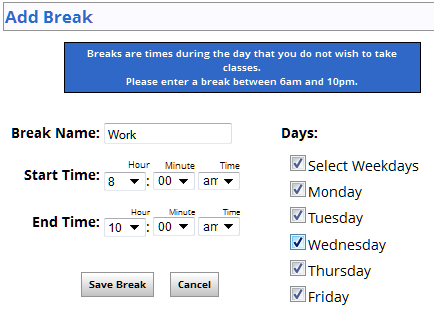 With the courses and breaks added, it is time to generate your schedules. To do so, Click the box beside the courses you want to includeClick the  button.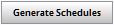 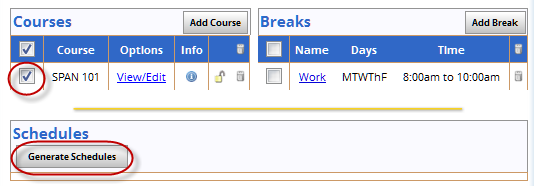 The schedules appear. From this list, you can Click the View link to view a ScheduleHold your cursor over the  to preview a schedule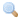 Check one or more schedules to compare them.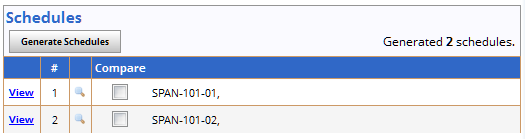 Once you decide upon a schedule, click the View link.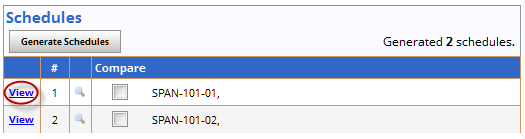 On the View Schedule page, If you security role permits, click the   button and continue with step 15.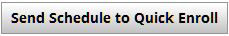 Otherwise, click the  button and skip the remaining steps.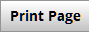 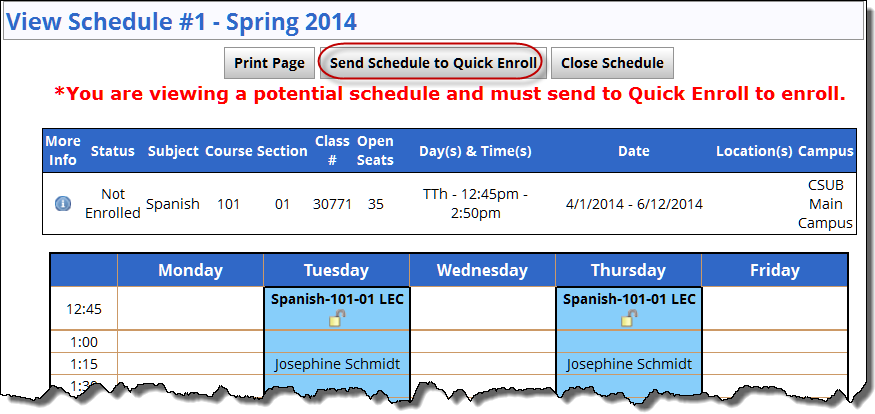 IWhen the informational message appears, Click the  button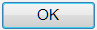 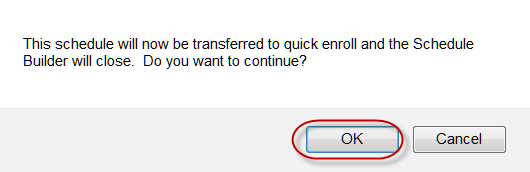 After you receive the Thank you message, return to the Schedule Builder page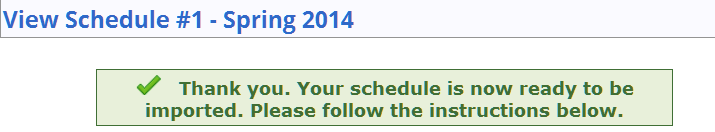 On the Schedule Builder page, Click the  button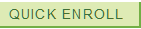 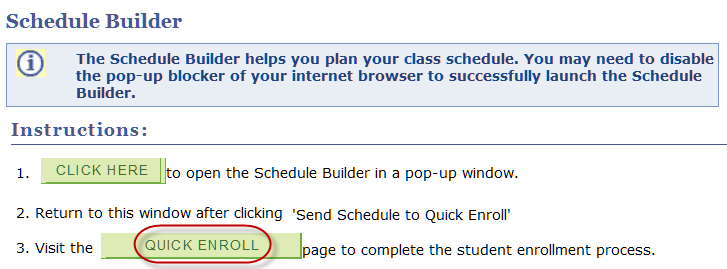 Your selected course(s) appear in Quick Enroll. From here, you can complete the registration process.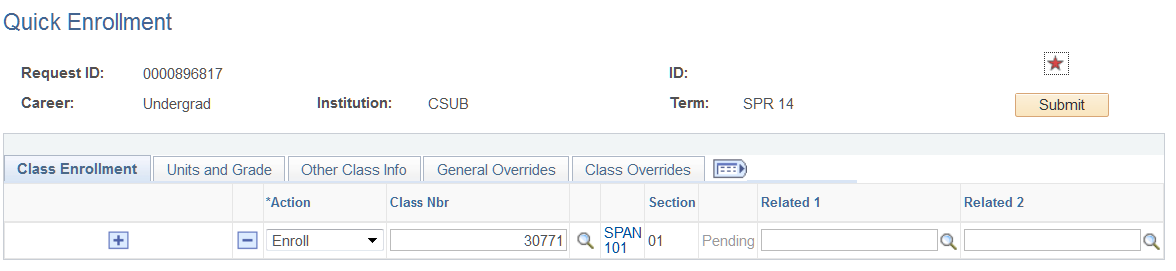 